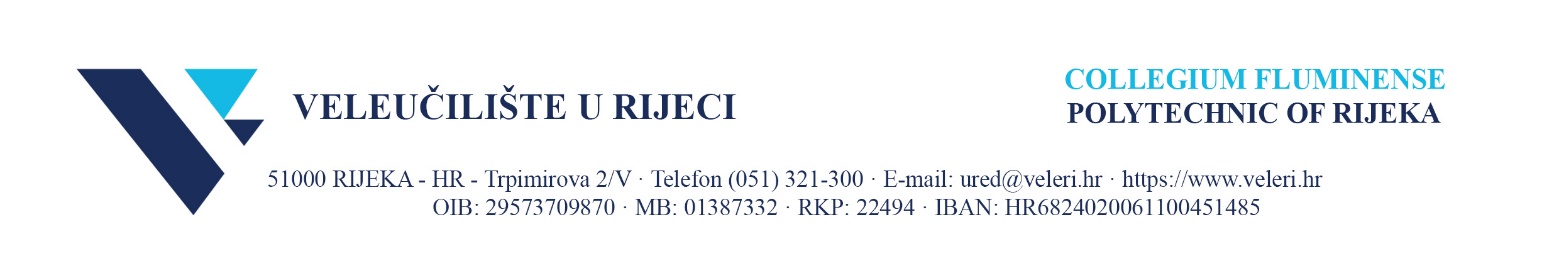 KLASA: 003-08/23-01/01URBROJ: 2170-57-01-23-4  Rijeka, 23. ožujka 2023.    							n/r članovima Upravnog vijeća							         Veleučilišta u RijeciP O Z I Vna 25/23 sjednicu Upravnog vijeća Veleučilišta u Rijecikoja će se održati  u četvrtak,  30. ožujka 2023.  godine u 10,00 hputem aplikacije MS Teams  Predlaže se sljedeći:DNEVNI REDOdluka o raspisivanju javnog natječaja za izbor dekana Veleučilišta u RijeciOdluka o imenovanju člana Povjerenstva za izbor dekana Veleučilišta u RijeciRazno						   	           Predsjednica Upravnog vijeća  							       Izv. prof. dr. sc. socio., Vesna ButerinO tome obavijest:1. Ivana Bulešić, dipl.iur.2. Prof. dr. sc. tech., Aleksandra Deluka - Tibljaš 3. Dr.sc. socio., Anita Stilin 4. Dr. sc. socio., Sandra Debeljak  5. Pismohrana